המכינה הקדם צבאית "נחשון" - המדרשה הישראלית למנהיגות חברתית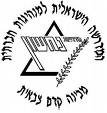 מחזור י"ז הראשון, מצודת יואב, 2014, התשע"ד, שבוע 35 – נודד גלילמנחה תורןמובילי יוםתורניםיום א'- 11.5.14 י"א  באייר              אמירפנחסי+שוןראם+לאההפגנת המונים של "קואליצית השלום" בכיכר רבין(2002)יום ב'- 12.5.14  י"ב באייראלרואירועי +ניצןמרב+יואבדר רצבי נולד(1995)יום ג'- 13.5.14 י"ג באייר דפנהדור+ניקוליערה+אריאלמלחמת העצמאות: יישובי גוש עציון נכנעים לצבא הירדני(1948)יום ד'-14.5.14י"ד באיירמיכלצוק+ליאור.ב.דורון+עומר .פ.מארק צוקרברג, מייסד הרשת החברתית- "פייסבוק", נולד(1984)יום ה'- 15.5.14ט"ו באייראמירהודיה+שוןעדי+טליהיואב פרס נולד(1995)פרשת השבוע:4:30- השכמה5:00- א.בוקר5:45- עלייה לאוטובוסים5:00- השכמה5:30- א.בוקר6:00- קיפול6:30- יציאה למסלול 4:30- השכמה5:00- א.בוקר5:30-קיפול6:00- יציאה למסלול5:00- השכמה5:30- א.בוקר6:00- קיפול6:30- יציאה למסלול6:00 – השכמה6:30 - א. בוקר7:00– קיפול7:30– יציאה למסלולשבת שלום מחוליד"א!10:00- הגעה לגעתון12:30- א. צהריים5:00- השכמה5:30- א.בוקר6:00- קיפול6:30- יציאה למסלולהדרכות מטורפות יד"א +הדרכות מליאה- "הידעת"17:30-  הגעה לחרבת חממה – מקום לינה יום ג'+זמן מתיחות!!18:00 – רמי הרפז(טייס קרב שלחם ונשבה במלחמת "ההתשה")19:00- א.ערב5:00- השכמה5:30- א.בוקר6:00- קיפול6:30- יציאה למסלול11:00- הגעה לנחל אביב11:30 – ארוחת צהרייםשבת שלום מחוליד"א!13:00- יציאה לעין כמונים14:00- התנדבות חקלאית+הרצאה בעין כמונים5:00- השכמה5:30- א.בוקר6:00- קיפול6:30- יציאה למסלולהדרכות מטורפות יד"א +הדרכות מליאה- "הידעת"17:30-  הגעה לחרבת חממה – מקום לינה יום ג'+זמן מתיחות!!18:00 – רמי הרפז(טייס קרב שלחם ונשבה במלחמת "ההתשה")19:00- א.ערב5:00- השכמה5:30- א.בוקר6:00- קיפול6:30- יציאה למסלול11:00- הגעה לנחל אביב11:30 – ארוחת צהרייםשבת שלום מחוליד"א!13:00- יציאה לעין כמונים14:00- התנדבות חקלאית+הרצאה בעין כמוניםהדרכות משוגעות של יד"אהדרכות מטורפות יד"א +הדרכות מליאה- "הידעת"17:30-  הגעה לחרבת חממה – מקום לינה יום ג'+זמן מתיחות!!18:00 – רמי הרפז(טייס קרב שלחם ונשבה במלחמת "ההתשה")19:00- א.ערבהדרכות מטורפות יד"א +הדרכות מליאה- "הידעת"18:00- הגעה לחניון לילה ליד יישוב ייראון12:00-  סיכום שבוע+הפקת לקחים שבת שלום מחוליד"א!13:00- יציאה לעין כמונים14:00- התנדבות חקלאית+הרצאה בעין כמוניםהדרכות משוגעות של יד"אהדרכות מטורפות יד"א +הדרכות מליאה- "הידעת"17:30-  הגעה לחרבת חממה – מקום לינה יום ג'+זמן מתיחות!!18:00 – רמי הרפז(טייס קרב שלחם ונשבה במלחמת "ההתשה")19:00- א.ערבהדרכות מטורפות יד"א +הדרכות מליאה- "הידעת"18:00- הגעה לחניון לילה ליד יישוב ייראון12:45 – עלייה לאטובוס!שבת שלום מחוליד"א!13:00- יציאה לעין כמונים14:00- התנדבות חקלאית+הרצאה בעין כמונים18:00 – הגעה לבית ג'אןהדרכות מטורפות יד"א +הדרכות מליאה- "הידעת"17:30-  הגעה לחרבת חממה – מקום לינה יום ג'+זמן מתיחות!!18:00 – רמי הרפז(טייס קרב שלחם ונשבה במלחמת "ההתשה")19:00- א.ערבהדרכות מטורפות יד"א +הדרכות מליאה- "הידעת"18:00- הגעה לחניון לילה ליד יישוב ייראוןשבת שלום מחוליד"א!18:00- הגעה לפקיעין-סיור ביישוב18:30- א. ערב +זמן מתיחות!!הדרכות מטורפות יד"א +הדרכות מליאה- "הידעת"17:30-  הגעה לחרבת חממה – מקום לינה יום ג'+זמן מתיחות!!18:00 – רמי הרפז(טייס קרב שלחם ונשבה במלחמת "ההתשה")19:00- א.ערב18:30- א.ערב+זמן מתיחות!!שבת שלום מחוליד"א!19:00- א.ערב + זמן מתיחות!!19:30- עיבוד יום +תדרוך למחר 19:45- עיבוד יום+תדרוך למחר19:30- עיבוד יום +תדרוך למחרשבת שלום מחוליד"א! 20:00- עיבוד יום+תדריך למחר  20:00-  ערב של חוליית יד"א20:15- ערב של חוליית קבוצה    20:00-  משבצת של יד"אשבת שלום מחוליד"א!לינה:פקיעיןבית ג'אןחרבת חממהיער ליד יישוב ייראוןב..בבית!